Formulaire de demande d’apprentissageLes dossiers incomplets ne seront pas pris en considérationJe suis intéressé-e par la formation deJe souhaite m’inscrire en profil « maturité professionnelle »	 Oui 	 NonDonnées personnellesNom(s) : 	 	Prénom(s) : 	Date de naissance : 	 	Lieu de naissance : 	Commune d’origine : 	 Canton : 	Pays : 	Nationalité : 	 	Permis de travail : 	Langue maternelle : 	 Français : 	Autre : 	Adresse (Rue et numéro) : 	Code Postal : 		Localité : 	Téléphone : 	 	Portable : 	E-mail : 		Etat civil :	Représentant-e légal-e : (uniquement pour les candidats-e-s de moins de 18 ans)Choix de la professionAs-tu fait un test d’orientation professionnelle ?	 Oui 	 NonNom de l’institution	Métier As-tu déjà fait un stage dans le métier choisi ?	 Oui	 NonNom de l’entreprise	Métier 	AnnéeAs-tu fait un stage de transition professionnelle duale ?	 Oui 	 NonNom de l’entreprise	Métier 	AnnéeFormations scolairesActuellementDans quelle école es-tu scolarisé-e ?Nom de l’établissement : 	Degré : 	9ème  10ème 11ème 	ou 	1ère  2ème  3ème  4ème  Es-tu en apprentissage ? 		As-tu déjà fait un apprentissage ? Merci de joindre une copie de ton contrat à ton dossierMétier : 		Degré : 	1ère  	2ème  	3ème  	4ème  RemarquesRemarques complémentaires de la candidate / du candidatLieu et date : 	 Signature : 	Documents à joindre obligatoirementLettre de motivationCurriculum Vitae Scolarité : copie des bulletins scolaires des 3 dernières années, diplômes et certificats éventuelsActivités professionnelles : copies des certificats de travail et attestationsRésultat test d’aptitude éventuelEnvoi des documentsLes dossiers incomplets ne seront pas pris en considérationTon dossier sera traité dans les meilleurs délais et pour plus d’informations compose le 022 418 36 30.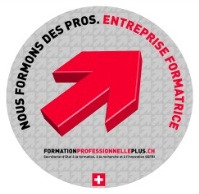 PHOTOFormat passeport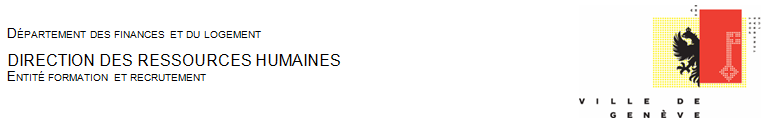  Agent-e de propreté AFP ou CFC Agent-e en information documentaire CFC Assistant-e de bureau AFP Conducteur ou conductrice de véhicules lourds CFC Employé-e de commerce CFC, option administration publique Employé-e de commerce CFC, profil immobilier Gardien-ne d’animaux sauvages CFC Horticulteur ou horticultrice CFC, option floriculture Horticulteur ou horticultrice CFC, option pépinière Informaticien-ne CFC Logisticien-ne AFP ou CFC Menuisier ou menuisière CFC Peintre en décors de théâtre CFC Photographe CFC Planificateur ou planificatrice électricien-ne CFC Techniscéniste CFCPère Nom(s) : 		Prénom(s) : 		Téléphone : 		Portable : 		Etat civil : 		Adresse domicile (si différent) : Mère Nom(s) : 		Prénom(s) : 		Téléphone : 		Portable : 		Etat civil :		Adresse domicile (si différent) : Nom de l’établissementDatesCycle d’orientationCollège / CEC / ECGAutresPar courrier postal :Ville de GenèveDirection des ressources humainesEntité formation & recrutementPlace de l’Ile 1Case Postale 51251211 Genève 11par e-mail :apprentissage.drh@ville-ge.ch